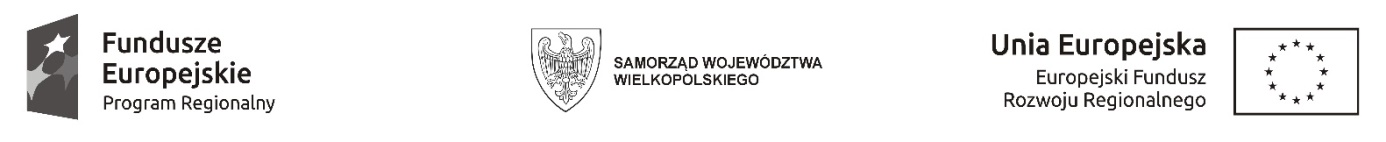 Sfinansowano w ramach reakcji Unii na pandemię COVID-19WCPiT /EA/381-01/2023 		Poznań, 2023-01-27 Uczestnicy postępowaniaDotyczy: Postępowania o udzielenie zamówienia prowadzonego w trybie przetargu nieograniczonego na zakup sprzętu medycznego do diagnostyki endoskopowej oraz sytemu centralnego monitorowania pacjenta wraz z jego zainstalowaniem i uruchomieniem. Zgodnie z art. 135 ust. 2 ustawy Prawo Zamówień Publicznych z dnia 11 września 2019r. - Prawo zamówień publicznych (Dz. U. z 2022 r. poz. 1079 ), Wielkopolskie Centrum Pulmonologii i Torakochirurgii SP ZOZ udziela wyjaśnień dotyczących Specyfikacji Warunków Zamówienia oraz na podstawie art. 137 ust.1-2 ustawy Prawo Zamówień Publicznych zmienia treść SWZ.PYTANIE ZESTAW nr 1: Pytanie 1 Dotyczy wzoru umowy § 2 ust. 8 Czy Zamawiający wyrazi zgodę na doprecyzowanie zapisu na następujący: „Reklamacje Zamawiającego będą rozpatrywane przez Wykonawcę niezwłocznie, nie później jednak niż w ciągu 5 dni roboczych od daty otrzymania pisemnego zgłoszenia o wadzie”? Pytanie 2 Dotyczy wzoru umowy § 3 ust. 7 Czy Zamawiający wyrazi zgodę na dodanie zapisu i wprowadzenie go do umowy: „…, zgody takiej nie można bezpodstawnie odmówić”? Pytanie 3 Dotyczy wzoru umowy § 4 ust. 3 Czy Zamawiający wyrazi zgodę na doprecyzowanie zapisu: „W przypadku awarii Wykonawca przystąpi do naprawy w terminie 48 godzin od zgłoszenia awarii bądź w przypadku zaistnienia obiektywnych przesłanek dnia dostarczenia uszkodzonego sprzętu do serwisu Wykonawcy (w okresie gwarancji przesyłką kurierską na jego koszt). Zgłoszenie przez Zamawiającego awarii nastąpi pisemnie, e-mailem lub faksem”? Pytanie 4 Dotyczy wzoru umowy § 4 ust. 4 Czy Zamawiający wyrazi zgodę na doprecyzowanie zapisu: „Na czas awarii trwającej dłużej niż 7 dni roboczych oraz do czasu wymiany sprzętu lub podzespołu zgodnie z ust. 7 i 8, Wykonawca dostarczy sprzęt zastępczy na prośbę Zamawiającego skierowaną na adres email……………………………. (…)”? Pytanie 5 Dotyczy wzoru umowy § 4 ust. 6 Czy Zamawiający wyrazi zgodę na doprecyzowanie zapisu: „Wykonawca zobowiązuje się do dokonania naprawy nie później niż w ciągu 7 dni roboczych bądź 14 dni roboczych w przypadku konieczności sprowadzenia części z zagranicy, od przystąpienia do usunięcia awarii”? Pytanie 6 Dotyczy wzoru umowy § 4 ust. 7 Czy Zamawiający wyrazi zgodę na doprecyzowanie zapisu: „Wykonawca gwarantuje, że trzykrotna naprawa gwarancyjna tego samego istotnego podzespołu w okresie gwarancji (nie będąca efektem niewłaściwej eksploatacji urządzenia) powoduje wymianę podzespołu na nowy w przypadku jego kolejnej awarii. Wykonawca dokona wymiany, o jakiej mowa w zdaniu pierwszym w terminie przez strony uzgodnionym, jednak nie później niż 7 dni roboczych od przystąpienia do usuwania awarii?” Pytanie 7 Dotyczy wzoru umowy § 4 ust. 8 Czy Zamawiający wyrazi zgodę na doprecyzowanie zapisu: „Wykonawca zobowiązuje się do wymiany sprzętu na nowy o parametrach i wymogach technicznych nie gorszych niż poprzedni, w okresie gwarancji w przypadku wystąpienia trzech istotnych awarii (nie będących efektem niewłaściwej eksploatacji urządzenia), których usunięcie związane będzie z wymianą głównych części (podzespołów). Przy trzeciej awarii, lub w przypadku niemożności (…)” Pytanie 8 Dotyczy wzoru umowy § 4 ust. 9 Czy Zamawiający wyrazi zgodę na doprecyzowanie zapisu: „W przypadku wymiany uszkodzonego sprzętu na nowy lub wymiany jego części (podzespołów) w związku z okolicznościami określonymi w ust. 7 oraz w przypadku skorzystania przez Zamawiającego z rękojmi, elementy podlegające wymianie uzyskują nową gwarancję, nie dłuższą niż 6 miesięcy. W przypadku wymiany całego urządzenia na nowe wolne od wad gwarancja rozpoczyna swój bieg od nowa, nie dłużej niż na kolejne 24 miesiące”? Pytanie 9 Dotyczy wzoru umowy § 4 ust. 10 Czy Zamawiający wyrazi zgodę na doprecyzowanie zapisu: „Przerwy w pracy urządzeń spowodowane naprawami gwarancyjnymi odpowiednio wydłużają okres gwarancji, jeżeli przestój trwał dłużej niż 7 dni roboczych”? Pytanie 10 Dotyczy wzoru umowy § 6 ust 1 Prosimy o doprecyzowanie wysokości przewidzianych kar umownych w ppkt: 1) w wysokości 0,5% wartości brutto niedostarczonego asortymentu/ urządzenia za każdy dzień zwłoki 2) w wysokości 0,2% wartości danego asortymentu/ urządzenia za każdy dzień zwłoki Pytanie 11 Dotyczy wzoru umowy § 6 ust 1 Czy Zamawiający wyrazi zgodę na doprecyzowanie zapisu: „Maksymalna wielkość naliczonych kar umownych nie może przekroczyć 20% wartości umowy brutto’? Pytanie 12 Dotyczy zapisów umowy Czy Zamawiający wyrazi zgodę na dodanie następującego zapisu do umowy: Fakt dostarczenia urządzenia zastępczego na czas przedłużającej się realizacji zobowiązań umownych wyłącza możliwość naliczania kar umownych? Pytanie 13 Dotyczy załącznika nr 2 Prosimy o potwierdzenie, że Wykonawca w tabeli cenowej dla wymaganych pozycji wskaże asortyment/ zakres, który zgodnie z prawem jest wyceniany z 23% stawką vat? Pytanie 14 Dotyczy załącznik nr 1, pakiet nr 1, Pozycja 4 Tor wizyjny HD – 1 szt., pkt. 11 Czy zamawiający dopuści podłączenie proponowanego systemu archiwizacji do posiadanej listy roboczej od endoskopii czy to będzie oddzielna konfiguracja z nową listą roboczą? Jeśli nowa konfiguracja z listą to czy zamawiający posiada stosowne licencje do podłączenia nowej pracowni endoskopowej do systemu szpitalnego?Odpowiedź:Ad 1-12 Zamawiający pozostawia zapisy umowy bez zmian.Ad 13: Zamawiający dopuszcza możliwość wskazania asortymentu/ zakresu, który zgodnie z prawem jest wyceniany z 23% stawką vat.Ad 14: Zamawiający wyjaśnia: Proponowany system archiwizacji nagrań endoskopowych powinien być podłączony do istniejącej listy roboczej (istniejąca pracownia Zakładu Diagnostyki Endoskopowej).PYTANIE ZESTAW nr 2:Dotyczy przedmiotowych środków dowodowych zapisów SWZW sytuacji kiedy przedmiotowe środki dowodowe w postaci np. katalogów, folderów, metodyk, kart technicznych w języku polskim nie będą zawierały treści wymogów w zakresie parametrów technicznych określonych przez Zamawiającego w Załączniku nr 1 – Opis przedmiotu zamówienia, zwracamy się z prośbą o dopuszczenie przedłożenia oświadczenia Wykonawcy lub przedstawiciela producenta oferowanego przedmiotu zamówienia, zgodnie z którym zostanie potwierdzone spełnianie parametrów technicznych przedmiotu zamówienia, zgodnie z opisem podanym w SWZDotyczy VI VI. Termin wykonania zamówieniaProsimy o odpowiedź, czy Zamawiający wyrazi zgodę na wydłużenie terminu wykonania umowy tj. dostawy sprzętu medycznego do 100 dni od daty podpisania umowy? Jeśli Zamawiający nie zgodzi się na proponowany termin prosimy o informację o jaki maksymalny termin dostawy jest w stanie Zamawiający przedłużyć termin dostawy.Naszą prośbę motywujemy opóźnieniami w terminach realizacji zamówień przez producentów, związanych z występującymi globalnie trudnościami w dostępności komponentów i opóźnieniach w łańcuchu dostaw. Jest to pokłosiem trwającej ponad dwa lata epidemii COVID-19.Załącznik nr 1 OPZ pakiet nr 4Czy na potrzeby systemu monitorowania Zamawiający udostępni w ramach posiadanej przez siebie infrastruktury wirtualnej zasoby dla serwera? Wszystkie niezbędne licencje (windows, licencja do baz danych) po stronie dostawcy.Odpowiedź: Zamawiający wyjaśnia: Zgodnie z SWZ, Zamawiający wymaga przedłożenia "materiałów zawierających opis techniczny oferowanych wyrobów (np. katalogów, folderów, metodyk, kart technicznych w języku polskim) na podstawie których Zamawiający oceni zgodność parametrów oferowanych sprzętów z opisanymi w załączniku nr 1"Zamawiający podtrzymuje ten zapis. Wykonawca zobowiązany jest do przedłożenia materiałów, które potwierdzą zgodność parametrów oferowanych sprzętów z opisanymi w załączniku nr 1.Zamawiający pozostawię termin wykonania zamówienia bez zmian.Zamawiający wyjaśnia: Zamawiający nie udostępni w ramach posiadanej przez siebie infrastruktury wirtualnej zasoby dla serwera.PYTANIE ZESTAW nr 3:Pakiet 1:Prosimy Zamawiającego o dopuszczenie alternatywnego zestawu w składzie: monitor z jednostką dokumentacji, ekran LCD 10-11 cali, kolorowy, dotykowy, rozdzielczość wyświetlacza HD, zasilanie sieciowe lub z wewnętrznego akumulatora, czas pracy na akumulatorze 3 godz, możliwość zapisywania filmów i zdjęć, wbudowana pamięć minimum 16GB, złącze USB umożliwiające transfer plików do przenośnej pamięci, uruchomienie systemu i gotowość do pracy  po max. 15 sekundach od włączenia, uchwyt umożliwiający zamocowanie monitora na statywie - stojaku (np. do kroplówek), dwa uchwyty do podwieszenia opakowań fiberoskopów oraz dwa typy kompatybilnych z monitorem fiberoskopów jednorazowego użytku do wyboru Zamawiającego: 1-jednorazowy bronchofiberoskop, posiadający następujące parametry: pole widzenia powyżej 85o,  głębia ostrości 5-50 mm, wbudowane oświetlenie LED, długość części roboczej 605 mm, z zagięciem końcówki w zakresie góra/dół minimum 200o, średnica zewnętrzna 3,6 mm z kanałem roboczym o średnicy minimum 1,4 mm z możliwością odsysania przez kanał roboczy. Port ssania umieszczony w osi długiej fiberoskopu, port narzędziowy poniżej uchwytu. Minimalny rozmiar rurki intubacyjnej 5.  Gotowy do użycia bezpośrednio po wyjęciu z opakowania typu blister bez konieczności montowania adapterów lub zastawek.2- jednorazowy bronchofiberoskop, posiadający następujące parametry: pole widzenia powyżej 85o, głębia ostrości 5-50 mm, wbudowane oświetlenie LED, długość części roboczej 605 mm, z zagięciem końcówki w zakresie góra/dół minimum 200o, średnica zewnętrzna 5,4 mm z kanałem roboczym o średnicy minimum 2,8 mm z możliwością odsysania przez kanał roboczy. Port ssania umieszczony w osi długiej fiberoskopu, port narzędziowy poniżej uchwytu. Minimalny rozmiar rurki intubacyjnej 6 . Gotowy do użycia bezpośrednio po wyjęciu z opakowania typu blister bez konieczności montowania adapterów lub zastawek.2.Prosimy Zamawiającego o potwierdzenie czy Zamawiający oczekuje, aby bronchofiberoskopy posiadały kąt zagięcia sekcji giętej części roboczej minimum 200 stopni góra/dół, co przekłada się na łatwość manewrowania w drogach oddechowych?3.Czy Zamawiający oczekuje aby zaoferowane bronchofiberoskopy były kompatybilne z monitorem posiadającym amortyzujące uchwyty boczne, które zwiększają wytrzymałość urządzenia poprzez ochronę monitora podczas niezamierzonego upadku?4.Prosimy Zamawiającego o wyjaśnienie czy ujście kanału roboczego ma posiadać dużą powierzchnię odsysania min. 9 mm2  ( dla średnicy wziernika 5,4mm) i miało kształt elipsy, co bezpośrednio przekłada się na wyższą wydajność i siłę ssania, a zatem ułatwia wykonanie odsysania wydzieliny z drzewa oskrzelowego i procedury BAL?5.Prosimy o sprecyzowanie czy Zamawiający oczekuje aby sterylne bronchofiberoskopy były zapakowane w opakowanie typu blister i były gotowe do użycia bezpośrednio po wyjęciu z opakowania bez konieczności montowania adapterów, prowadników i złączy, co ma znaczenie przy stosowaniu w sytuacjach nagłych?Odpowiedź: Ad 1-5: Zamawiający pozostawia zapisy SWZ bez zmian.Wielkopolskie Centrum Pulmonologii i Torakochirurgii SP ZOZ działając na podstawie art. 137 ust. 6 ustawy prawo zamówień publicznych z dnia 11 września 2019r. (Dz. U. z 2022 r. poz. 1079 ) przedłuża terminy składania i otwarcia ofert do 06.02.2023 roku.Godziny składania i otwarcia ofert pozostają bez zmian.Jednocześnie, zamawiający przedłuża termin związania z ofertą do  06.05.2023 roku.